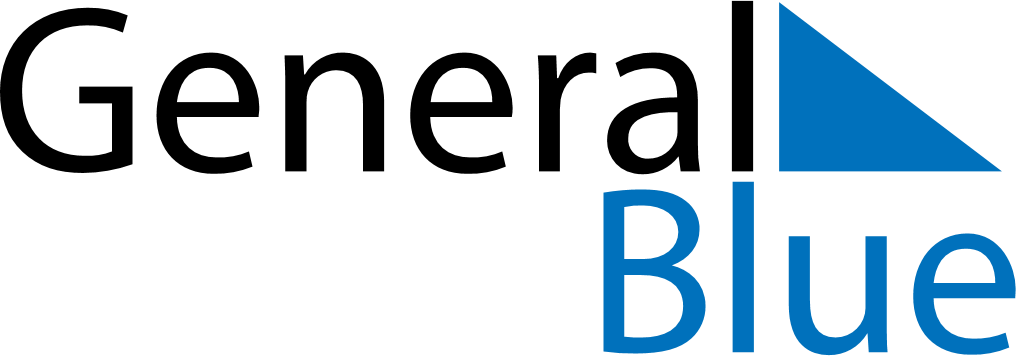 November 2023November 2023November 2023November 2023FinlandFinlandFinlandSundayMondayTuesdayWednesdayThursdayFridayFridaySaturday12334All Saints’ Day567891010111213141516171718Father’s Day19202122232424252627282930